dr Beata Czechowska-Derkaczrzecznik prasowy Uniwersytetu Gdańskiegoul. Bażyńskiego 880-309 Gdańsktel.: (58) 523 25 84tel. kom.: 725 991 088e-mail: beata.derkacz@ug.edu.pl; biuro.rzecznika@ug.edu.plhttp://www.ug.edu.pl/plGdańsk, 16 grudnia 2020Informacja prasowaSposoby na COVID-19, czyli jak radzić sobie z funkcjonowaniem w trudnych czasach? Konferencja online studenckich kół naukowychMamy już programJak obecnie funkcjonują studenckie koła naukowe, jakie mają sposoby na COVID-19 i jak radzą sobie w tak trudnych czasach? Swoim doświadczeniem podzielą się studenci z kilkunastu kół naukowych z uczelni z całej Polski w czasie konferencji pt.  „Kół naukowych sposoby na COVID-19, czyli jak radzić sobie z funkcjonowaniem w trudnych czasach”. W konferencji udział wezmą także eksperci z zakresu mediów, PR i marketingu. Konferencja, zorganizowana przez Instytut Mediów, Dziennikarstwa i Komunikacji Społecznej Wydziału Nauk Społecznych Uniwersytetu Gdańskiego odbędzie się 18 grudnia 2020 r. w godz. 9.00-15.30 za pomocą platformy MS Teams. Wydarzenie jest otwarte, można do niego dołączyć poprzez link: kliknij tutaj aby dołączyć do konferencjiProgram dostępny jest w załączniku oraz na stronie: "Kół naukowych sposoby na COVID-19 (...)" Konferencja naukowa | Aktualności - Uniwersytet Gdański (ug.edu.pl)Konferencja „Kół naukowych sposoby na COVID-19, czyli jak radzić sobie z funkcjonowaniem w trudnych czasach”, skierowana jest do przedstawicieli kół naukowych i organizacji studenckich, których działalność związana jest z szeroko pojętymi mediami, reklamą i PR. Celem wydarzenia jest wymiana poglądów i doświadczeń studentów zaangażowanych w działalność kół naukowych. Ten trudny dla wszystkich czas zmusza do poszukiwania niestandardowych rozwiązań i otwarcia się na nowe technologie, dlatego tak ważnym jest wypracowanie dobrych praktyk i znalezienie skutecznych sposobów na przyciągnięcie uwagi odbiorców. W dyskusji wezmą udział m.in. eksperci związani z mediami: Kuba Kaługa (RMF FM), Kryspin Pluta (reżyser), Kapuczina - Paulina Rudnicka (blogerka) oraz przedstawiciele partnerów konferencji: Michał Polak (Warszawski Instytut Bankowości) i Marcin Wąsik-Wiszniewski (Program Nowoczesne Zarządzanie Biznesem*). Organizatorem konferencji jest Instytut Mediów, Dziennikarstwa i Komunikacji Społecznej Wydziału Nauk Społecznych Uniwersytetu Gdańskiego. Partnerami konferencji są Program Nowoczesne Zarządzanie Biznesem oraz Ogólnopolskie Forum Mediów Akademickich.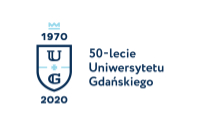 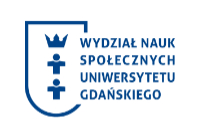 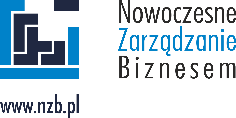 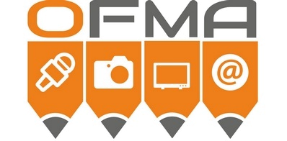 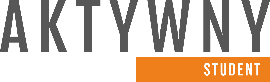 